.                              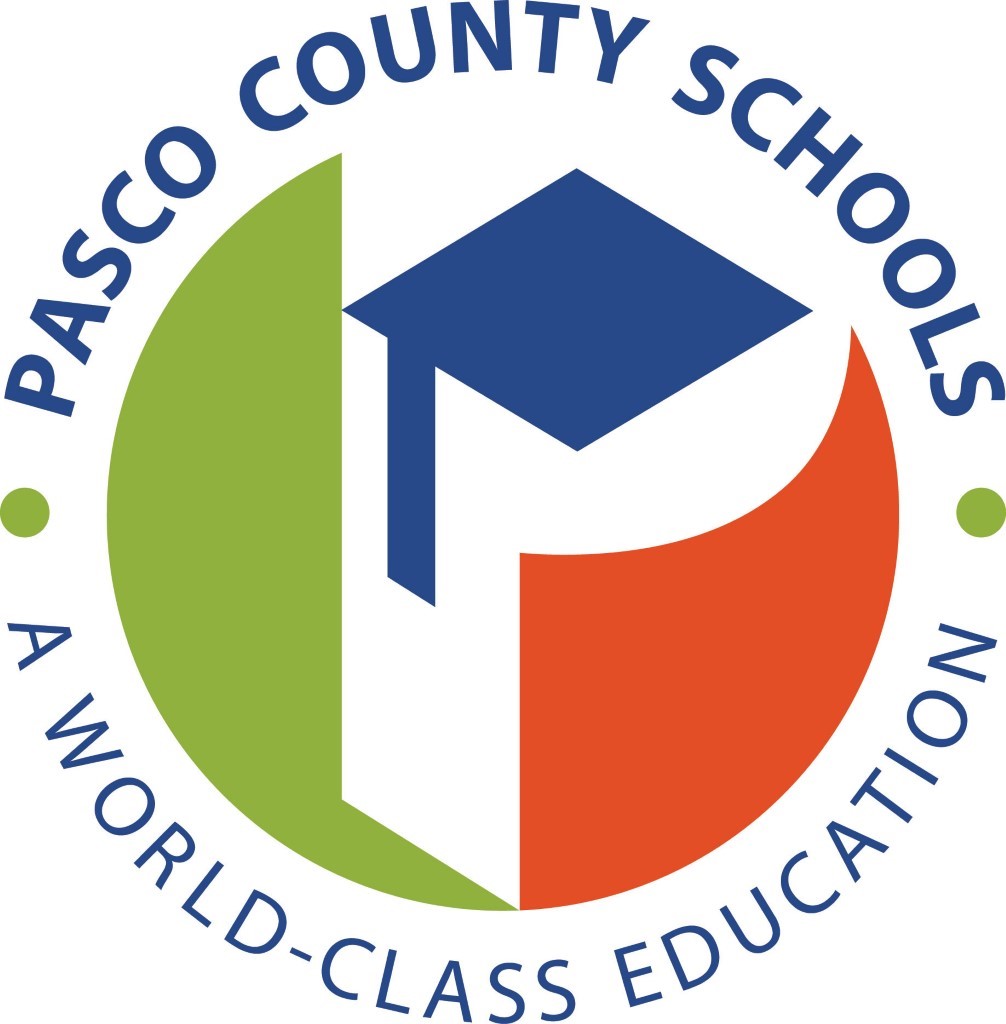 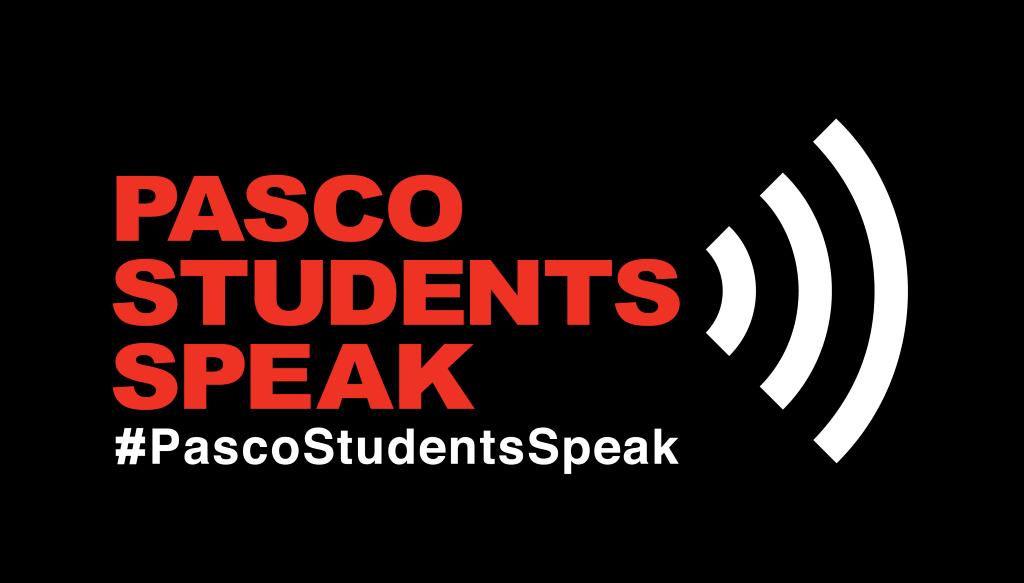 ContentThoroughly developedSoundly reasonedCredible claims with clear evidenceMakes a lasting impact/impressionExplores innovative ideas within the topicExemplary (Flawless) 4.0Accomplished (Proficient) 3.0Developing (Approaching Proficiency) 2.0Beginning (Needs Improvement) 1.0StylePrecise, clear languageMature tone; express investment in topicAppropriate appearanceExemplary 4.0Accomplished 3.0Developing 2.0Beginning 1.0DeliveryNatural, comfortable use of space and bodyConfidence; clear sense of ownership of informationEye contactEngage with audience; gesticulation, tone, volumeExemplary 4.0Accomplished 3.0Developing 2.0Beginning 1.0Visual AidsDoesn’t over-rely on visualsIllustrative, enlightening, supportive; not redundantSmoothly integrated into presentationExemplary 4.0Accomplished 3.0Developing 2.0Beginning 1.0Time2:00 to 3:00 minutesLess than 2:00 – Deduct 2 points2:00-3:00 – Requirement 4 points3:00 to 3:30 – Grace period 3 pointsMore than 3:30 – Deduct 2 pointsTotal ScoreComments/Feedback